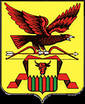 					 ПОСТАНОВЛЕНИЕ		Администрация сельского поселения «Елизаветинское»От 21 марта 2016 года							№26«Об установлении  на территории сельскогопоселения «Елизаветинское» особогопротивопожарного режима  »	 В соответствии с Постановлением Губернатора Забайкальского края от 21 марта 2016 года №28 «О введении на территории Забайкальского края режим повышенной готовности» и в соответствии со статьёй 7 Устава муниципального района «Читинский район», Положением о Читинском районном звене территориальной подсистемы единой государственной системы предупреждения и ликвидации чрезвычайных ситуаций Забайкальского края, утвержденным постановлением Главы администрации «Читинский район» от 09 декабря 2005 года №1789, и в целях предупреждения возникновения ландшафтных и лесных пожаров, постановляю:       1. В  границах  сельского поселения «Елизаветинское» где возможен 4-й и выше класс пожарной опасности: 1) установить с 21 марта 2016 года особый противопожарный режим;2)  запретить посещение гражданами лесов.а)организовать широкое информирование населения о запрете на нахождение в лесу, ответственности за нарушение правил пожарной безопасности, а также о возложении обязанности на виновника возникновения лесного лил ландшафтного пожара по возмещению причиненного окружающей среде ущерба;б) ежедневно проводить анализ достаточности сил и средств, задействованных на тушении степных и ландшафтных пожаров, принимать незамедлительные меры по наращиванию группировки сил и средств в соответствии с определенной на основе анализа потребностью;в) обеспечить неукоснительное соблюдение запрета на применение открытого огня для очистки территорий от мусора, сухих растительных и порубочных остатков , активизировать работу по выявлению нарушителей запрета на применение огневых работ и составлению протоколов об административных нарушений;г) с наступлением весеннее-полевых работ в апреле 2016 года организовать работу по обновлению  минерализованных полос, приведению территорий населенных пунктов в пожароопасное состояние;д) организовать работу с председателям  СНТ по очистке прилегающих территории от горючего мусора и сухого травостоя. Обустройство минерализованных полос и приведению готовность сил и средств для защиты подведомственных объектов от пожаров, запрете разжигания костров и сжигания мусора;е) провести подворовой обход в с.Елизаветино, с.Верх-Нарым, нп уч-к Верх-Нарым;ж) организовать силами оперативных групп патрулирование дорог, прилегающих к лесным массивам и уточнить расстановку наблюдательных постов по каждому населённому пункту;з) привести в полную готовность силы и средства для защиты населённых пунктов от лесных и ландшафтных пожаров;и) предусмотреть подвоз воды для осуществления ликвидации очагов возгорания и обеспечить беспрепятственный подъезд к месту пожара;к) уточнить пункты сбора   для эвакуации населения при возникновении опасности перехода лесных и других ландшафтных пожаров на населенные пункты и места размещения эвакуированного населения с  предоставлением стационарных или временных жилых помещений.л) организовать доведение данного постановления до руководителей КФХ, СНТ и арендаторам лесозаготовок.3) представлять ежедневно к 16-00  дежурному ЕДС района (тел.32-28-83,32048-74) отчет о проделанной работе.2. Контроль за исполнением настоящего постановления оставляю за собой.Глава сельского поселения«Елизаветинское»					В.Н.Гудков.